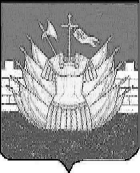  ТЕРРИТОРИАЛЬНАЯ ИЗБИРАТЕЛЬНАЯ КОМИССИЯГАЛИЧСКОГО РАЙОНАКОСТРОМСКОЙ   ОБЛАСТИ ПОСТАНОВЛЕНИЕот  30 марта  2016  года                                                                    №  3Руководствуясь пунктом 25 Порядка формирования резерва составов участковых комиссий, утвержденного постановлением Центральной избирательной комиссии Российской Федерации от 5 декабря 2012 года      № 152/1137-6 (в редакции Постановлений ЦИК России от 16.01.2013           № 156/1173-6, от 26.03.2014 № 223/1436-6),  на основании документов и личных заявлений лиц, зачисленных в резерв составов участковых комиссий  территориальная избирательная комиссия Галичского района ПОСТАНОВЛЯЕТ:1. Предложить избирательной комиссии Костромской области следующие кандидатуры для исключения из резерва составов участковых комиссий для территориальной избирательной комиссии Галичского района Костромской области (список прилагается).2. Направить настоящее постановление в избирательную комиссию Костромской области.         Председательизбирательной комиссии                                                     Н.Н.Румянцева          Секретарь избирательной комиссии                                                     И.А. ХмыловаСписок кандидатур для исключенияиз резерва составов участковых комиссий территориальная избирательная комиссия Галичского района Костромской области О кандидатурах для исключения из резерва составов участковых комиссийПриложениек постановлению территориальной избирательной комиссии Галичского района Костромской области от 31 марта 2016 года № 3№ п/пФамилия, имя, отчествоДата рожденияКем был предложен в резервПричина исключенияиз резерваКрусанова Елена Валерьевна21.02.1972Местным отделением Политической партии СПРАВЕДЛИВАЯ РОССИЯ в городе Галич и Галичском районе Костромской областиСмертьИванова Татьяна Владимировна06.07.1980Галичское местное отделение Всероссийской политической партии «ЕДИНАЯ РОССИЯ»Избрание депутатом Совета депутатов Берёзовского с/пос.Гулина Ирина Петровна21.08.1959Собранием избирателей по месту жительстваИзбрание депутатом Совета депутатов Дмитриевского с/пос.Вахрушева Любовь Брониславовна24.01.1977Совет депутатов Степановского сельского поселенияИзбрание депутатом Совета депутатов Степановского с/пос.